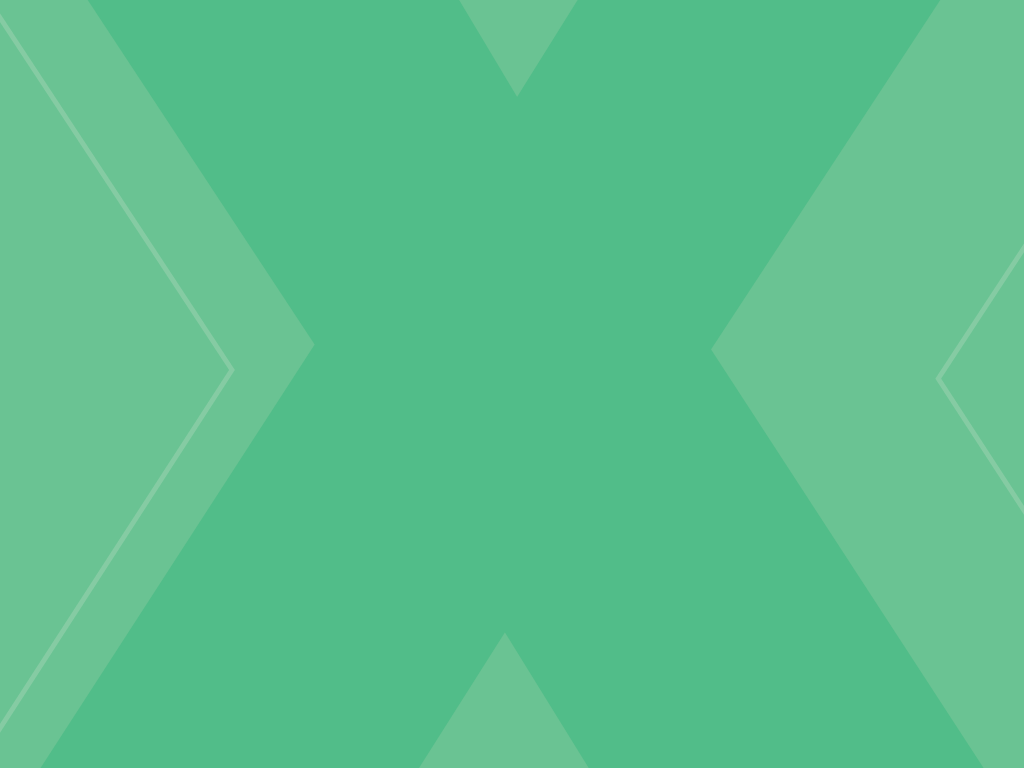 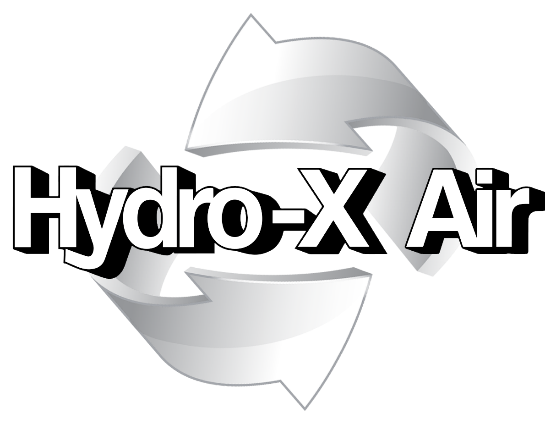 Kitchen Deep Cleaning Report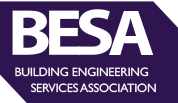 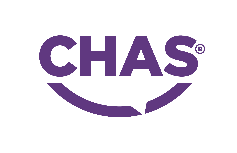 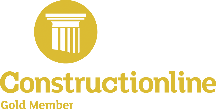 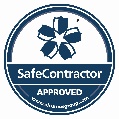 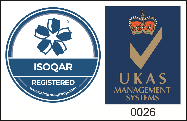 Section 1: PrefaceAny further information concerning this assessment should be requested by contacting the above named Hydro-X Account Manager. Section 2: IntroductionHydro-X Air Ltd were instructed to undertake a deep clean of kitchen at (Site Name). The works were completed on (Date).Hydro-X Air Ltd can certify that the above areas have been cleaned in accordance with the enclosed method statement and as agreed with the client requirementsSection 3: Photographic EvidenceBefore Photo, Main Kitchen Tables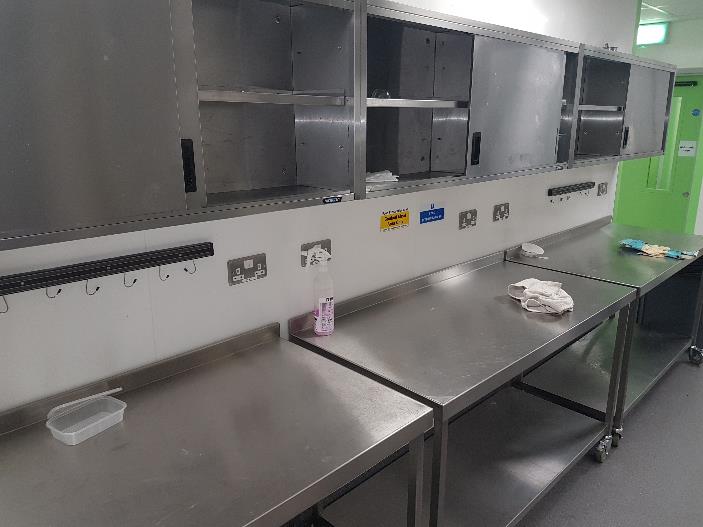 After Photo, Main Kitchen Tables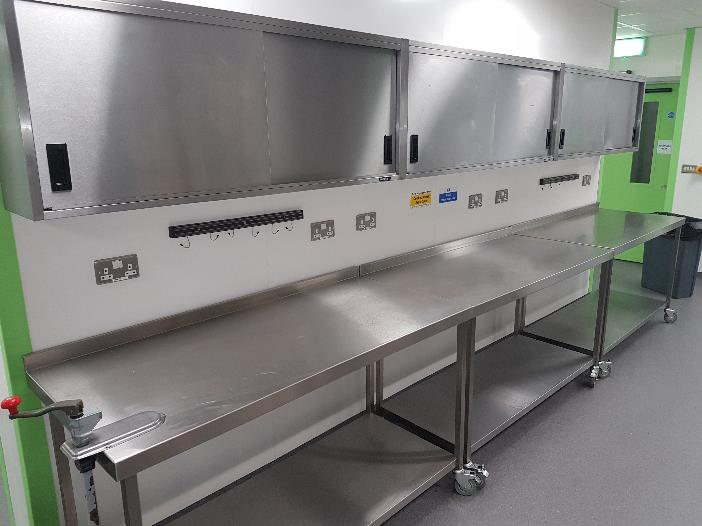 Before Photo, Main Kitchen Walls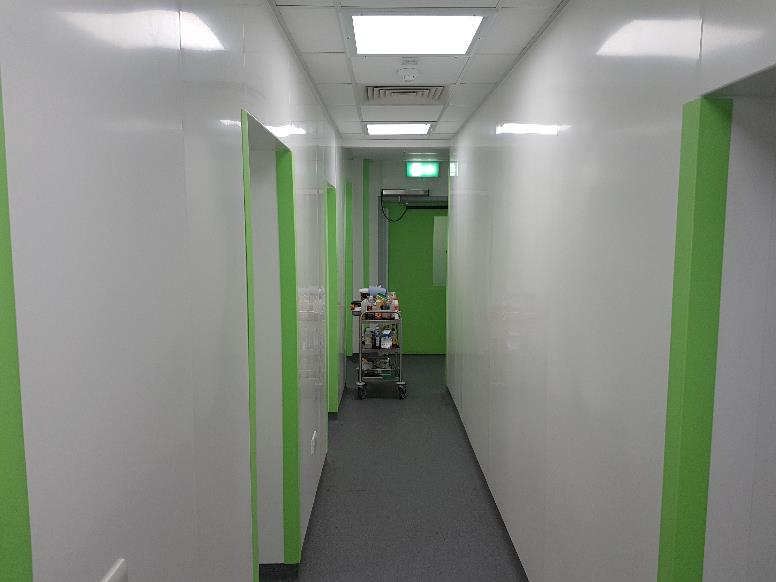 After Photo, Main Kitchen Walls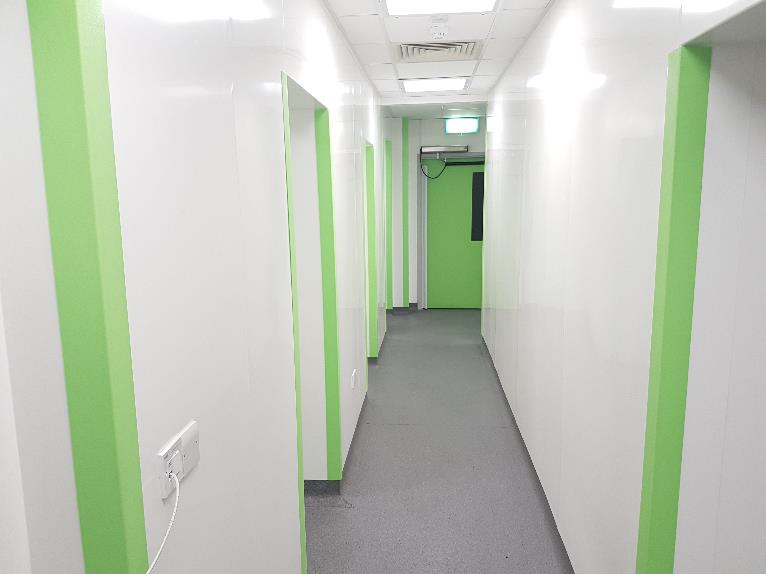 Before Photo, Main Kitchen Washing Up Area 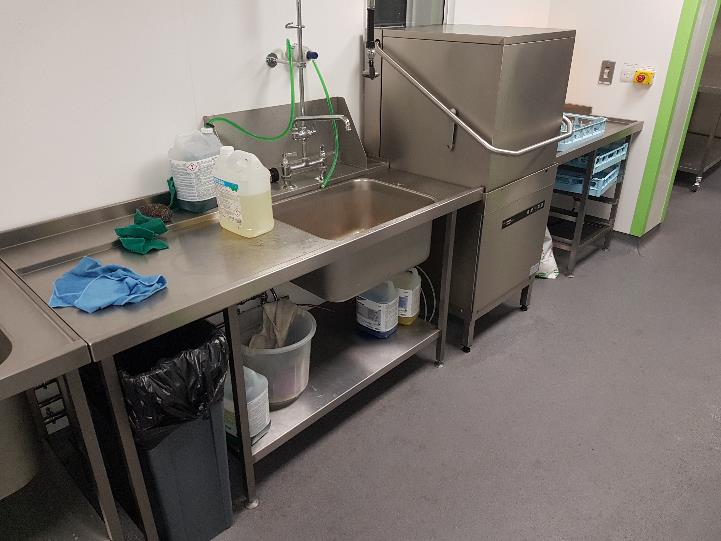 After Photo, Main Kitchen Washing Up Area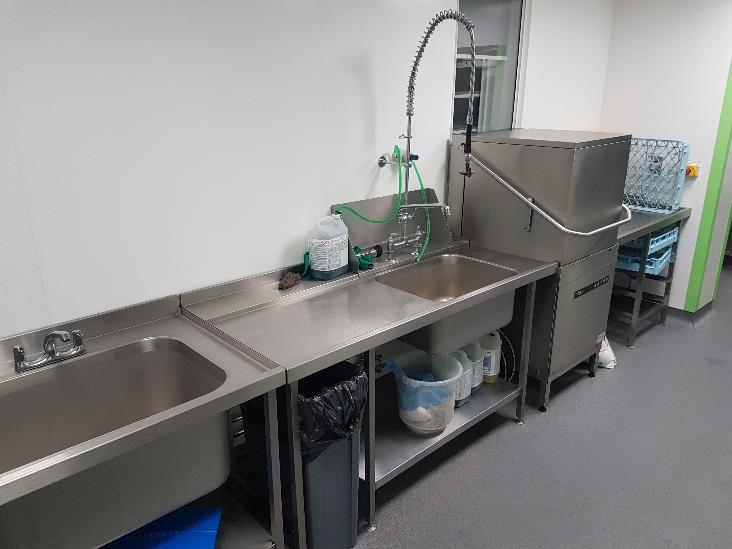 Before Photo, Main Kitchen Prep Area 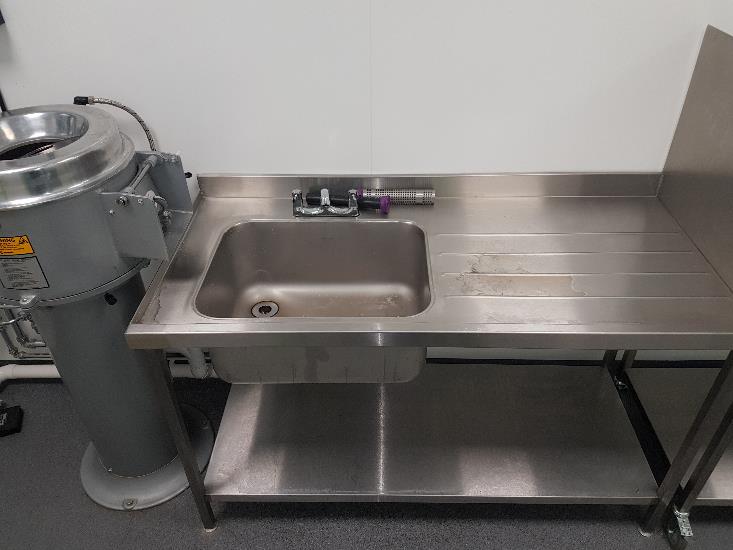 After Photo, Main Kitchen Prep Area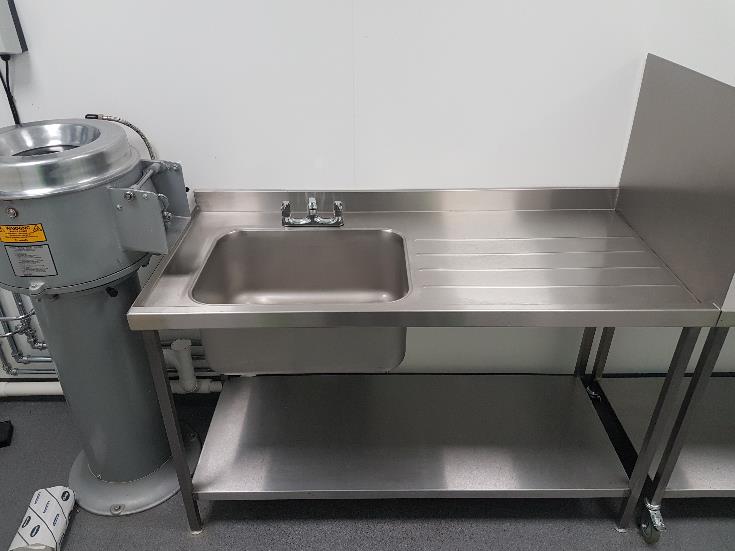 Before Photo, Main Kitchen Cooker 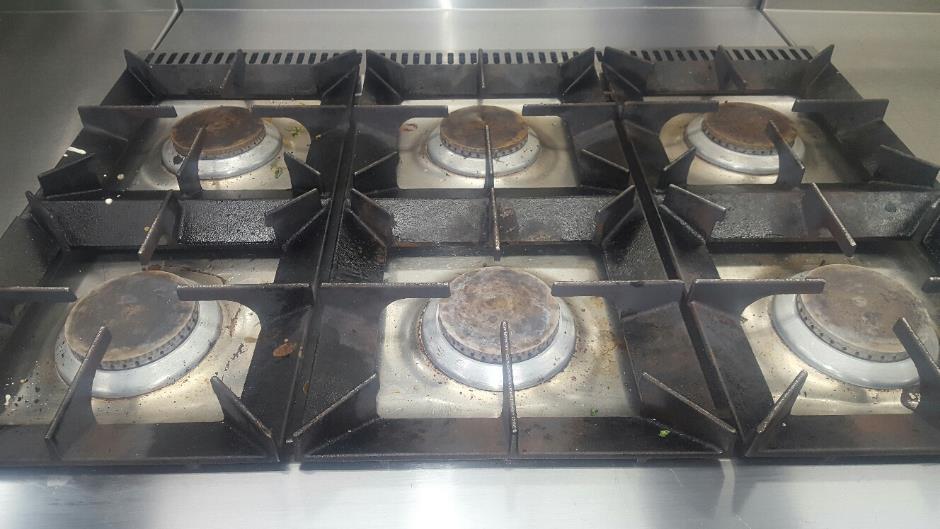 After Photo, Main Kitchen Cooker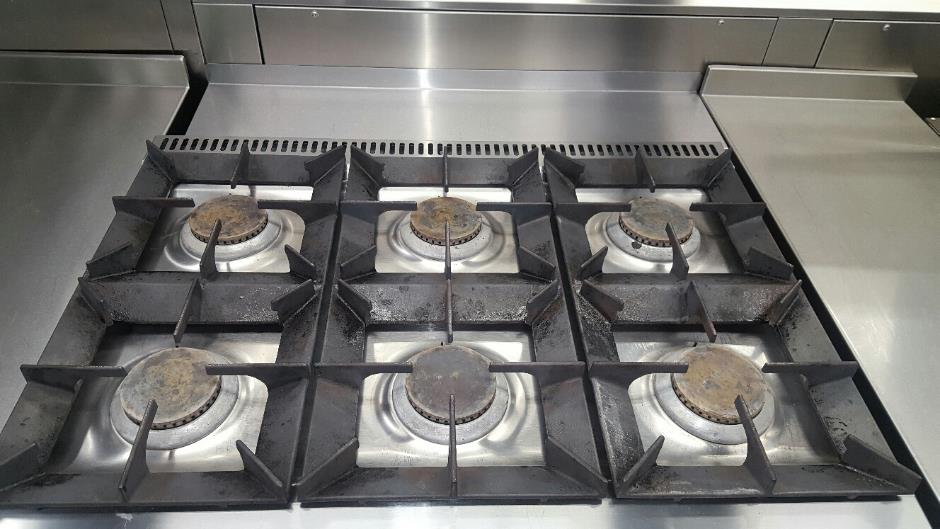 Before Photo, Main Kitchen Oven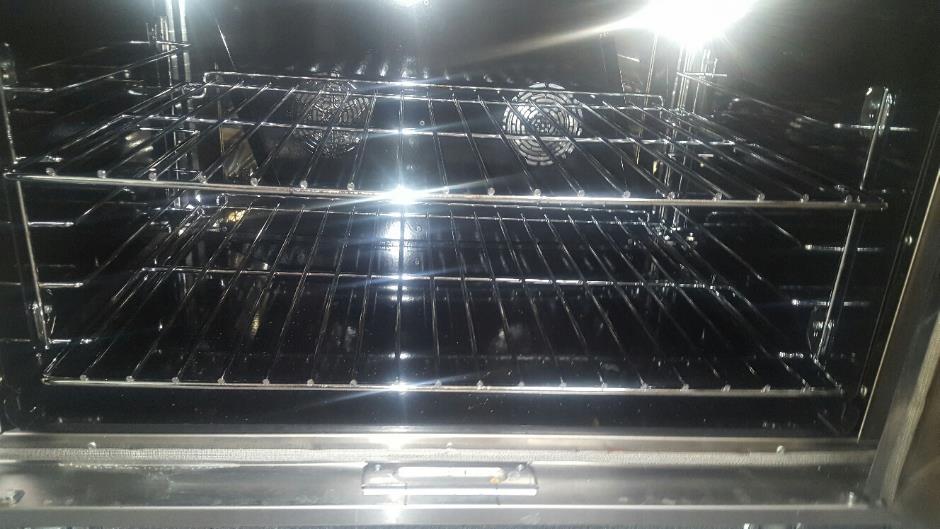 After Photo, Main Kitchen Oven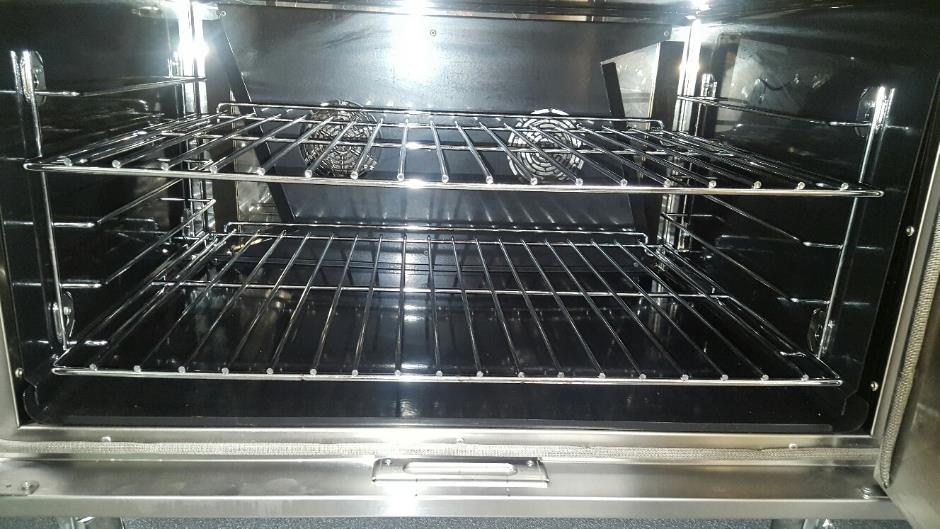 Before Photo, Main Kitchen Fat Fryer 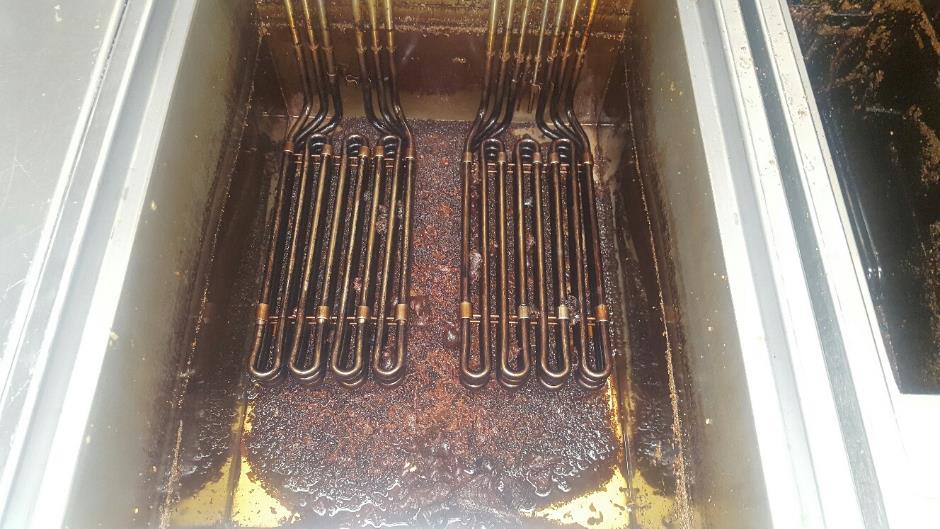 After Photo, Main Kitchen Fat Fryer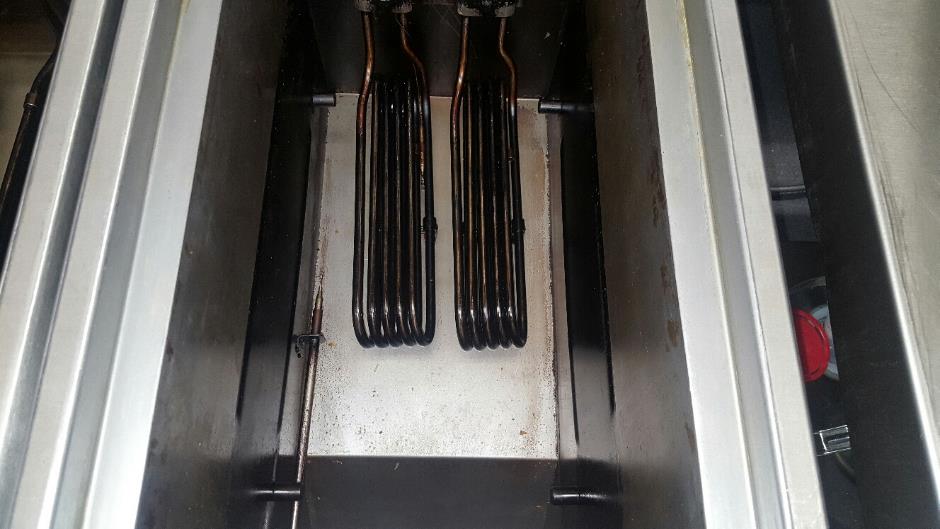 Before Photo, Main Kitchen Steam Oven 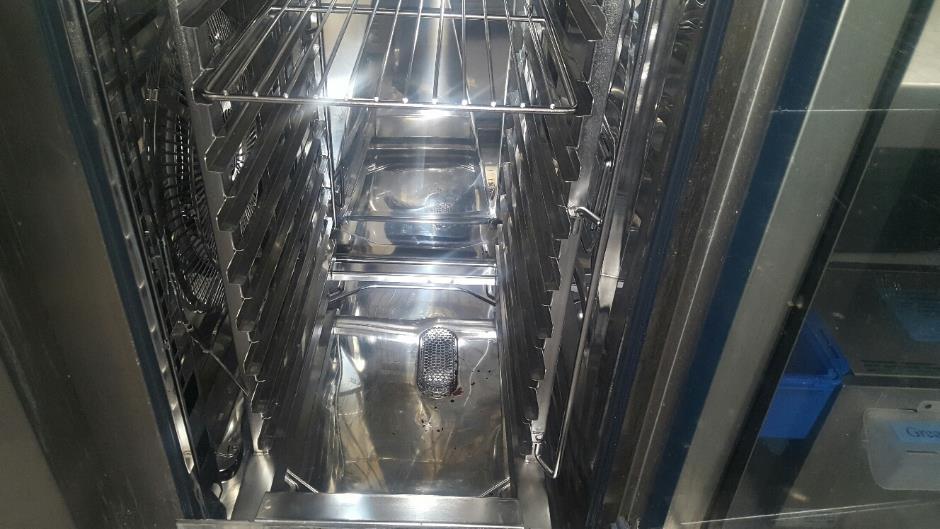 After Photo, Main Kitchen Steam Oven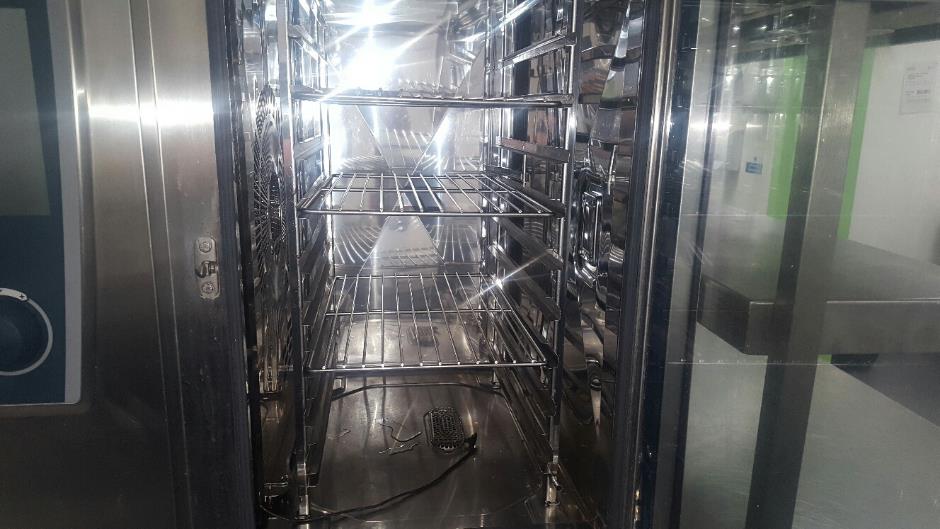 Before Photo, Main Kitchen Steam Oven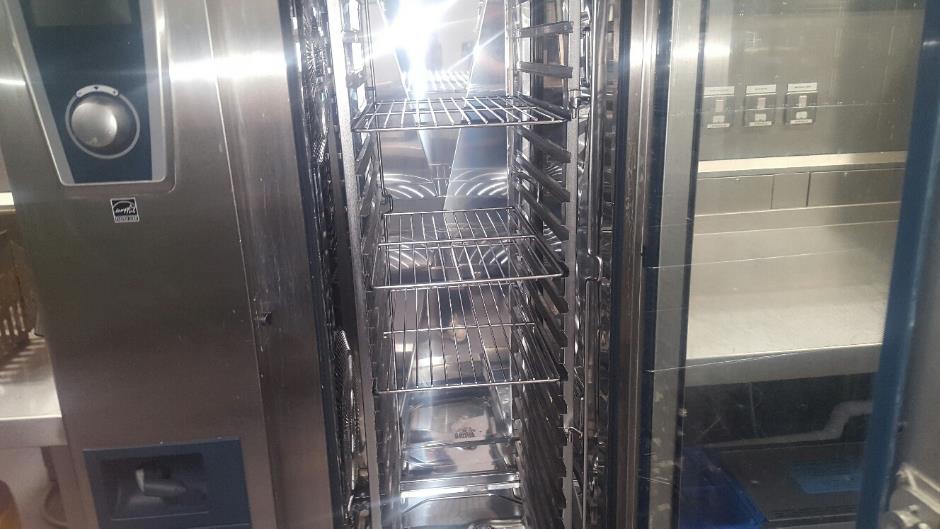 After Photo, Main Kitchen Steam Oven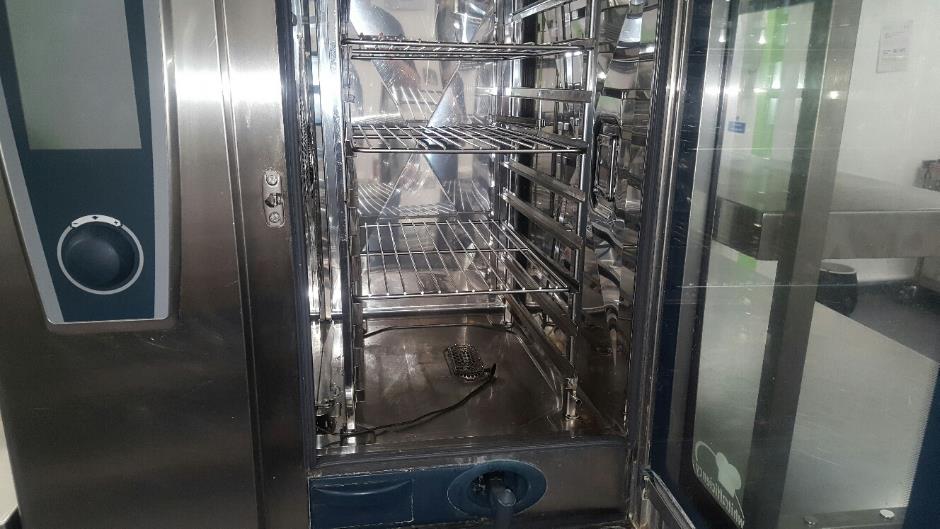 Before Photo, Main Kitchen Floor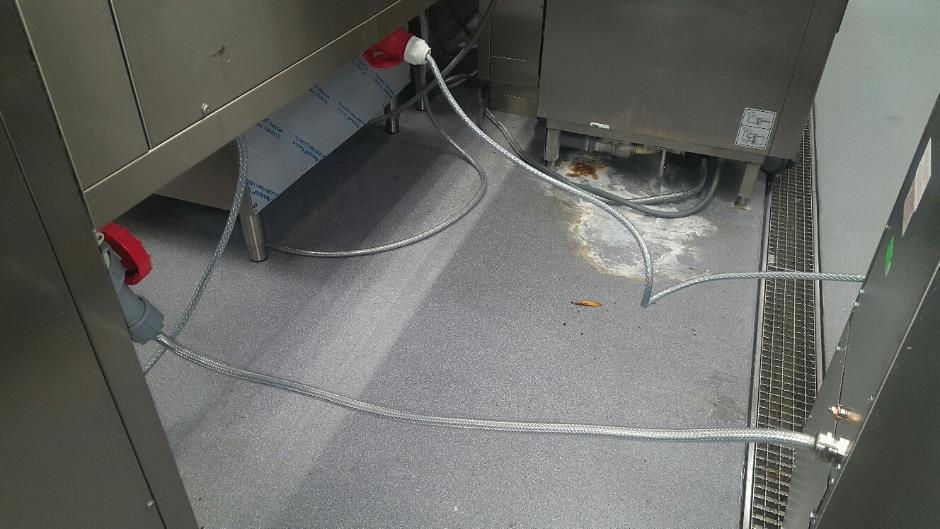 After Photo, Main Kitchen Floor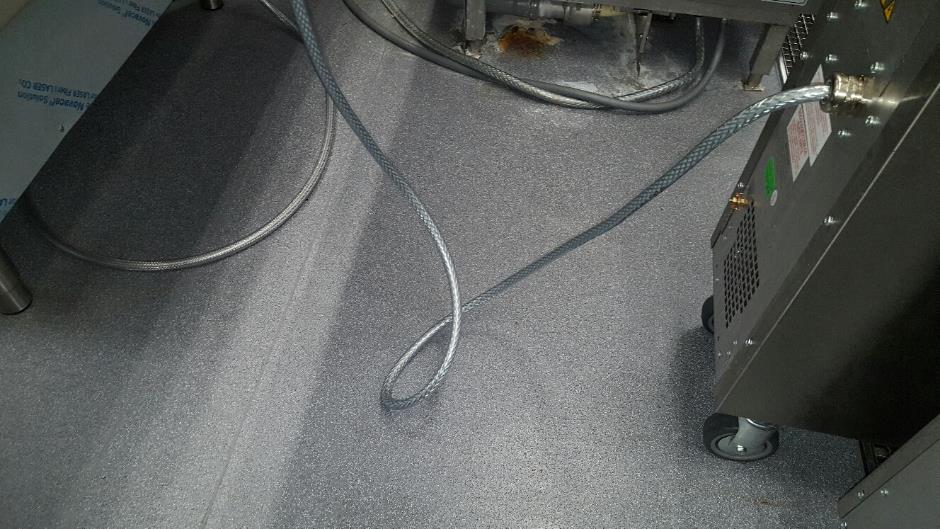 Before Photo, Main Kitchen Floor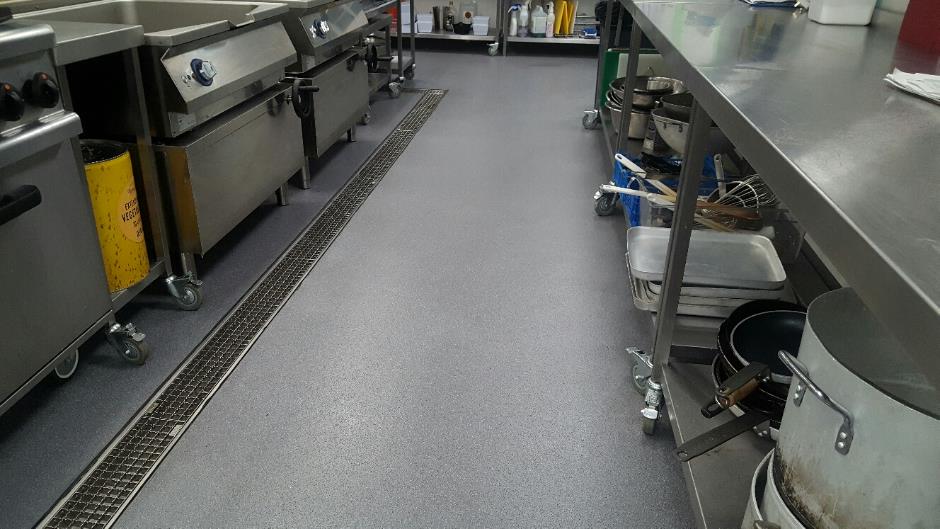 After Photo, Main Kitchen Floor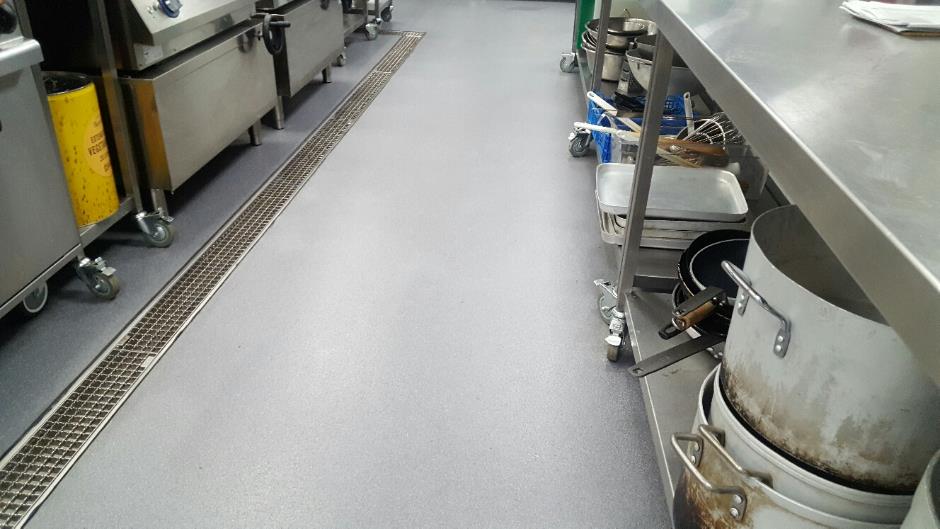 Before Photo, Main Kitchen Canopy 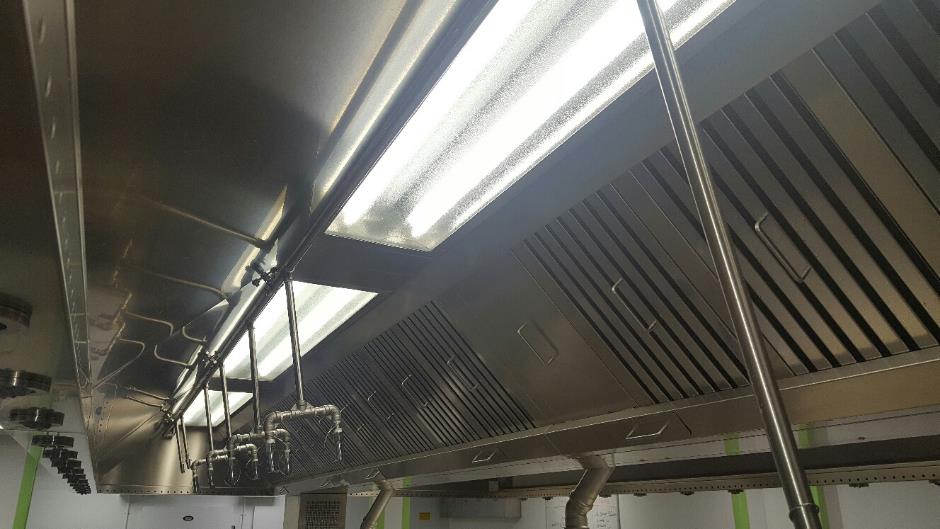 After Photo, Main Kitchen Canopy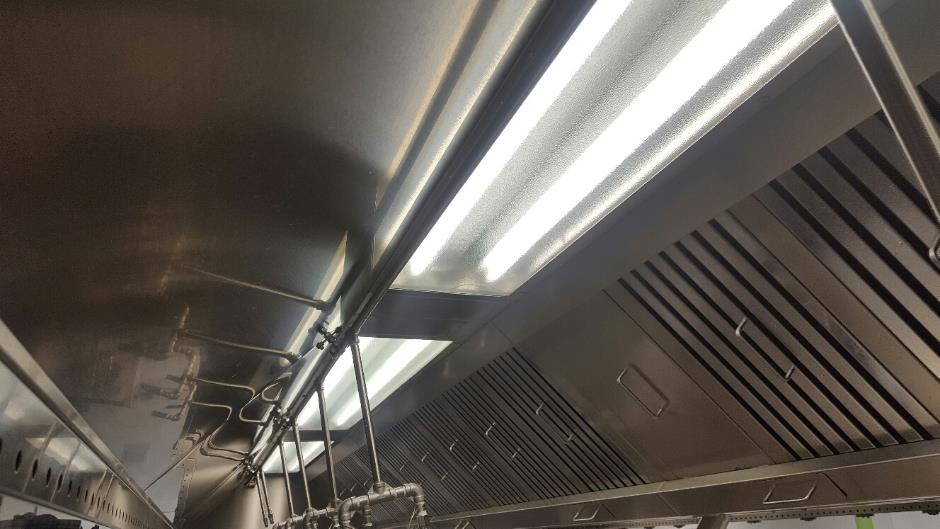 Before Photo, Main Kitchen Canopy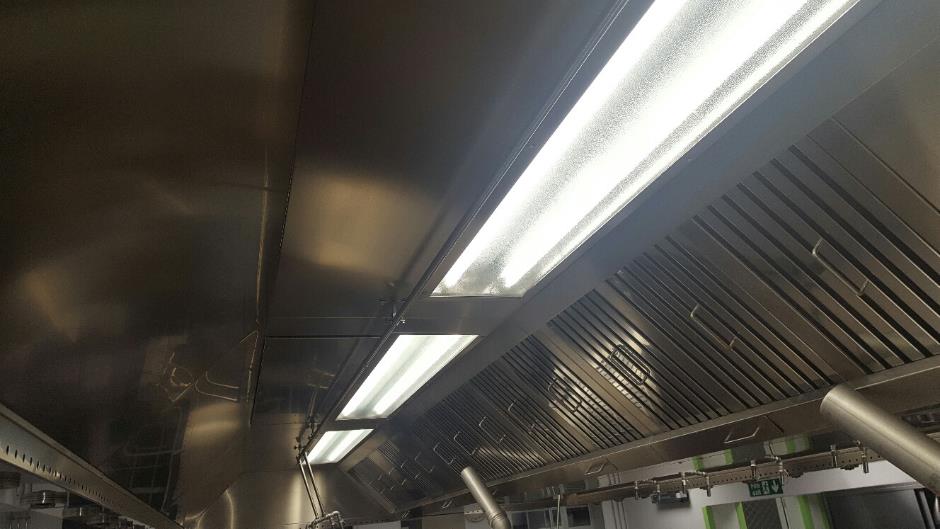 After Photo, Main Kitchen Canopy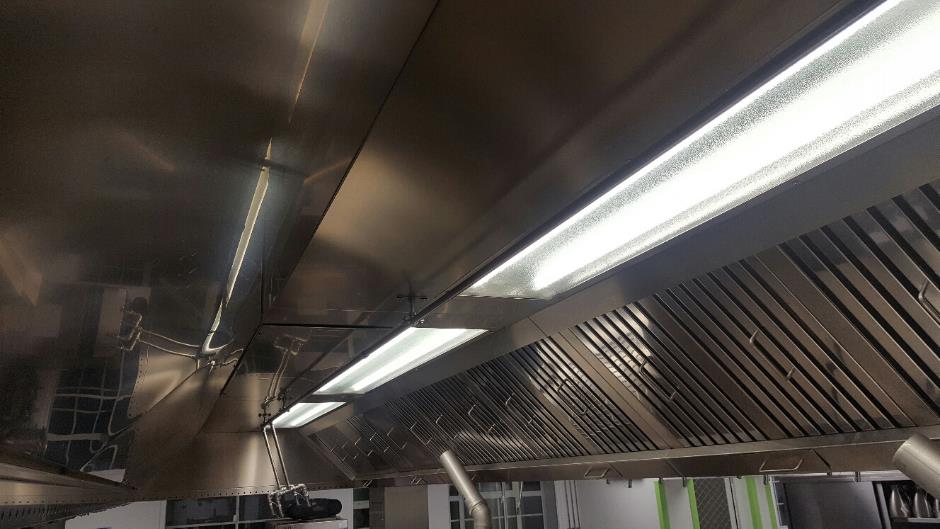 Main servery area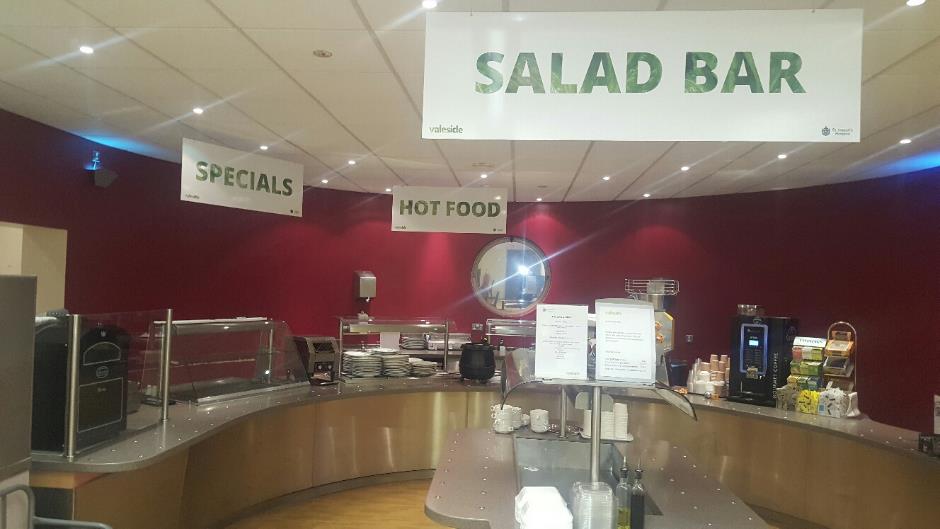 Before Photo, Servery Area Counter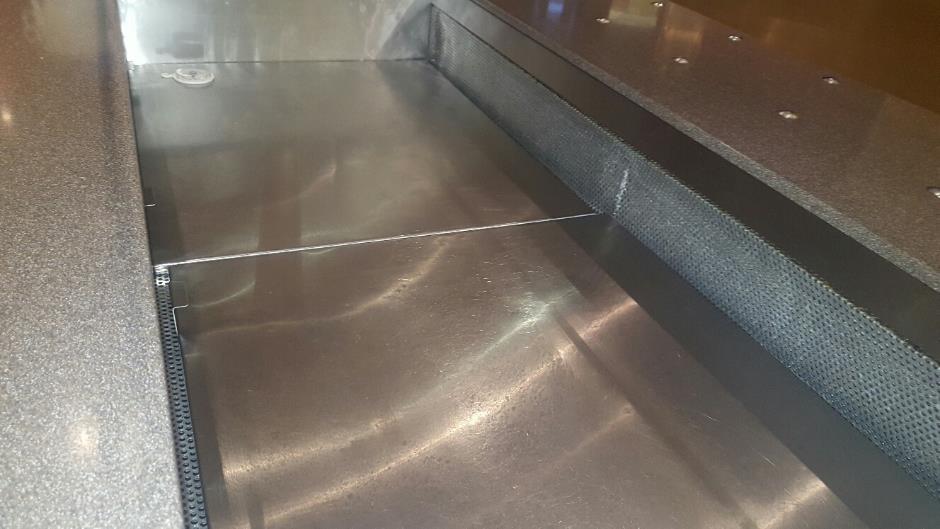 After Photo, Servery Area Counter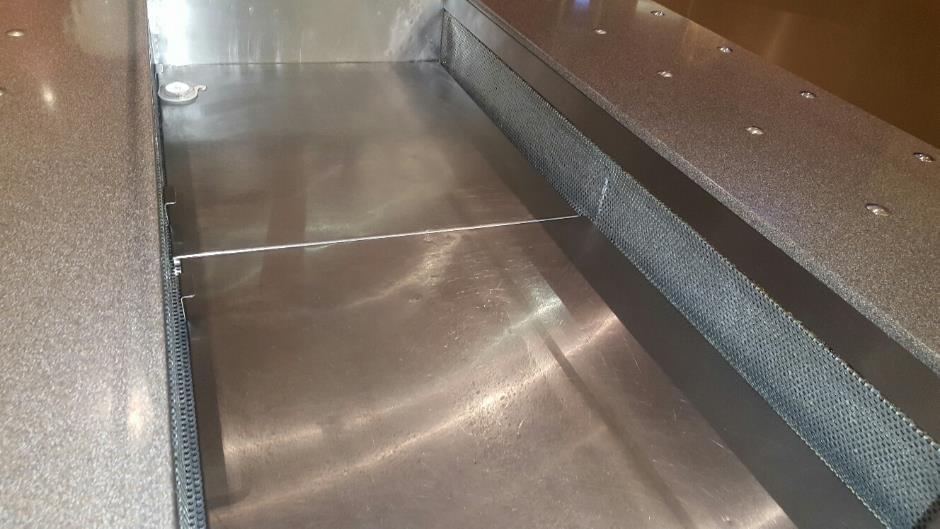 Before Photo, Servery Area Counter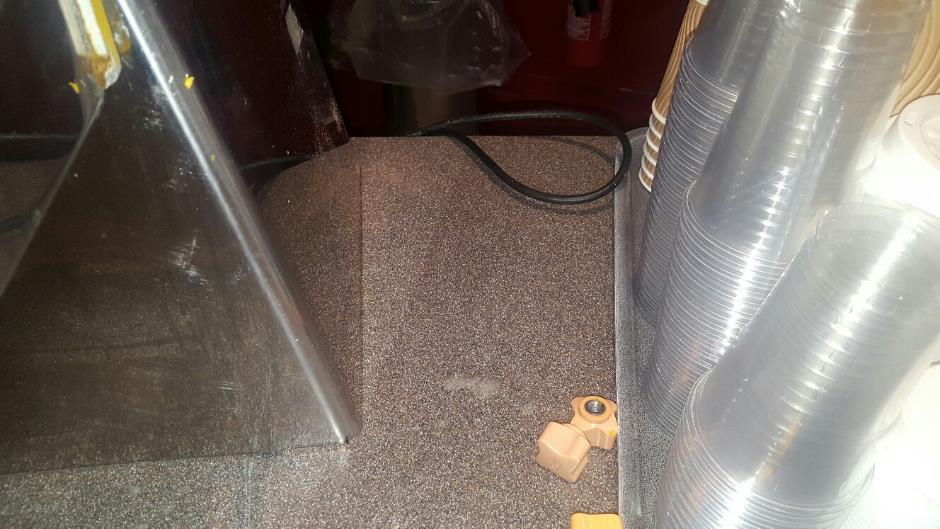 After Photo, Servery Area Counter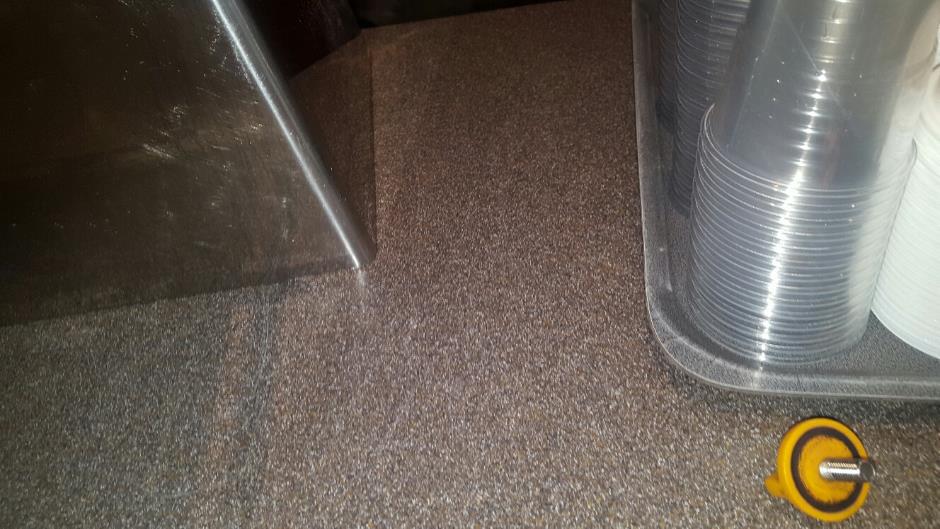 Before Photo, Servery Area Glass Front Counter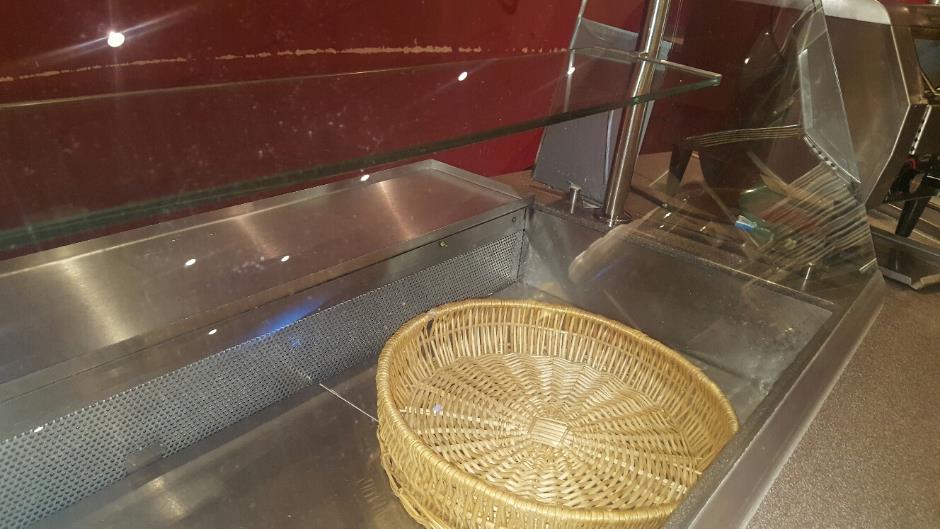 After Photo, Servery Area Glass Front Counter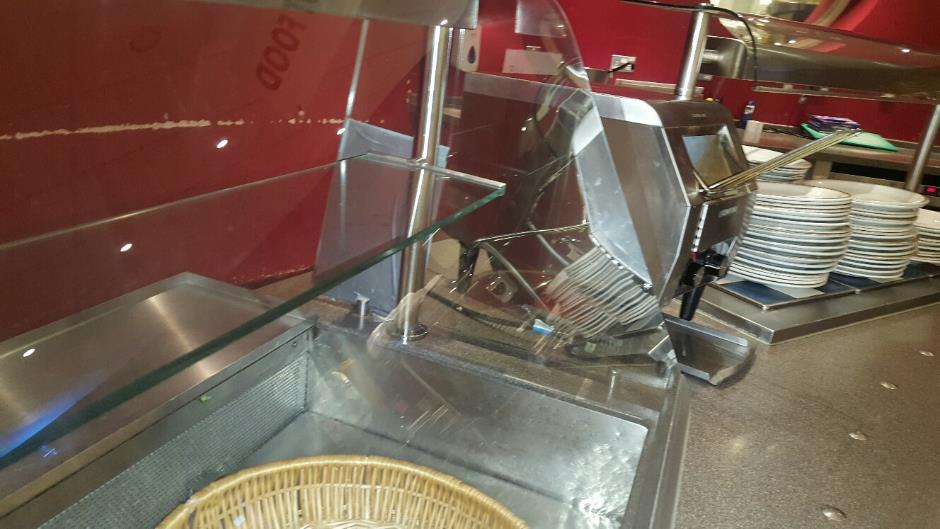 Before Photo, Servery Area Floor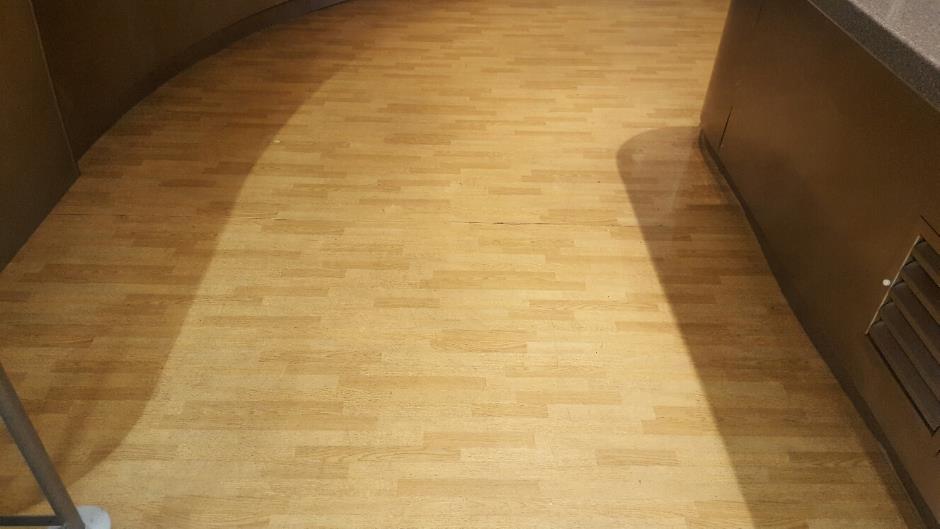 After Photo, Servery Area Floor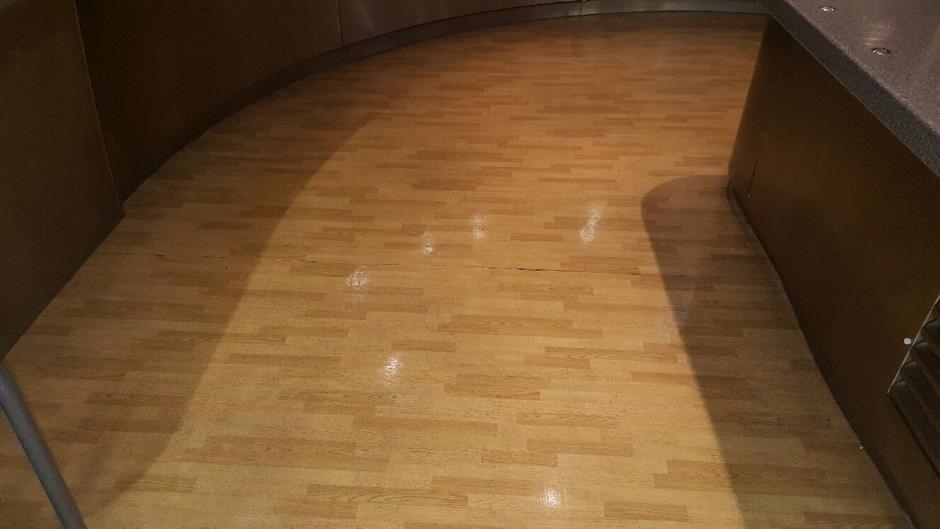 Before Photo, Servery Area Floor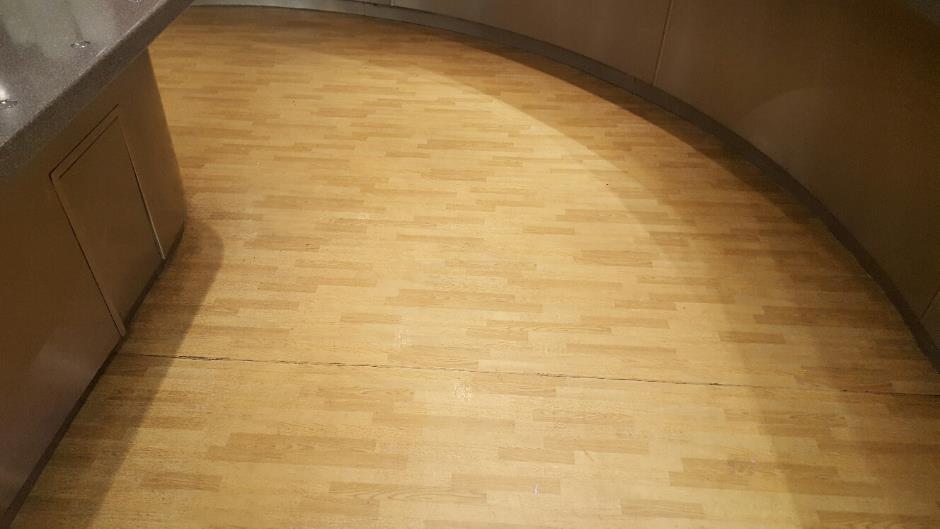 After Photo, Servery Area Floor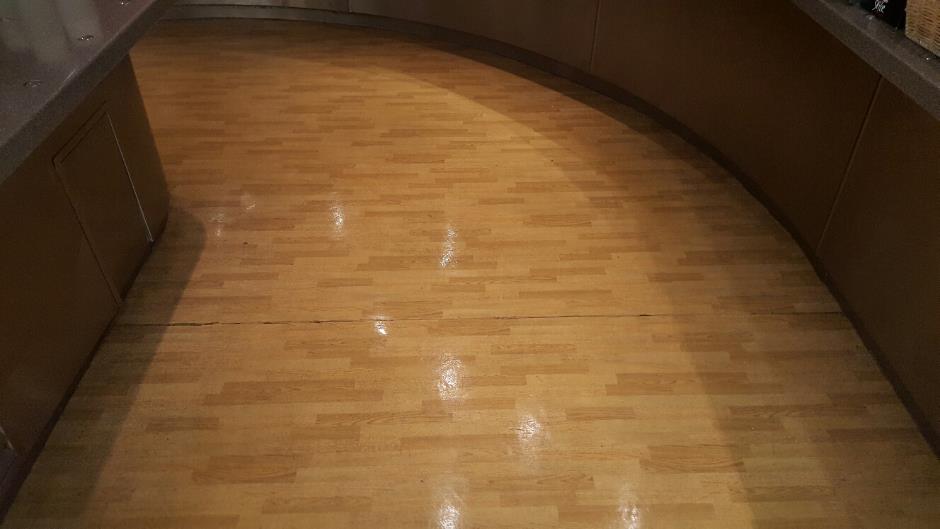 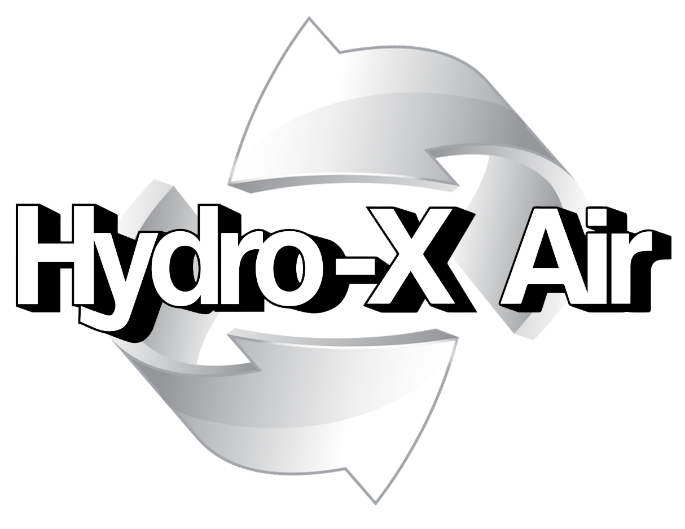 CERTIFICATE OF CLEANING
This is to certify the kitchen at the site named below has been cleaned as set out in the introduction of this report.. The kitchen and all catering equipment including walls and floors were hygienically cleaned. On completion of cleaning all surfaces were thoroughly rinsed to remove all chemical residue. Before and after photographs were taken.Compliance House, Unit 11 Abbotts Business Park, Primrose Hill, Kings Langley, Hertfordshire. WD4 8FR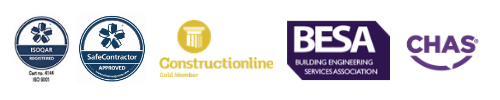 Main kitchen atBuilding No1Customer:Customer Site Address:Building No1Hydro-X Account Manager:Account ManagerAccount Manager Telephone Number:0123456789Account Manager Email Address:Account.Manager@hydro-x.co.ukHydro-X Address:Unit 1, Manor Drive, Dinnington, Sheffield. S25 3QUHydro-X Telephone Number:01909 565133 Hydro-X Email Address:info@hydro-x.co.ukHydro-X Operatives Carrying Out Works:Site personnel namesDate of Assessment:Date Customer:Customer Site:Building No1System Location:Main kitchen Date:24/04/2020Hydro-X Air:SignaturePrint Name:Site Operative